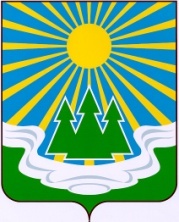 МУНИЦИПАЛЬНОЕ ОБРАЗОВАНИЕ«СВЕТОГОРСКОЕ ГОРОДСКОЕ ПОСЕЛЕНИЕ»ВЫБОРГСКОГО РАЙОНА ЛЕНИНГРАДСКОЙ ОБЛАСТИСОВЕТ ДЕПУТАТОВ третьего созываРЕШЕНИЕот 01 декабря 2021 года                          № (ПРОЕКТ)Об исполнении бюджетамуниципального образования«Светогорское городское поселение»Выборгского районаЛенинградской областиза 9 месяцев 2021 года	Заслушав отчет главы администрации муниципального образования «Светогорское городское поселение» Выборгского района Ленинградской области Цой Е.Е. об исполнении бюджета муниципального образования «Светогорское городское поселение» Выборгского района Ленинградской области за 9 месяцев 2021 года, в соответствии с частью 5 статьи 264.2 Бюджетного кодекса Российской Федерации, совет депутатовР Е Ш И Л:            1. Принять к сведению отчет об исполнении бюджета муниципального образования «Светогорское городское поселение» Выборгского района Ленинградской области за 
9 месяцев 2021 год по доходам в сумме 133 800,0 тысяч рублей и по расходам в сумме 134 171,5 тысяч рублей с превышением расходов над доходами (дифицит местного бюджета) в сумме 371,5 тысяч рублей и со следующими показателями:	1)   по доходам бюджета муниципального образования «Светогорское городское поселение» Выборгского района Ленинградской области по кодам классификации доходов бюджета согласно приложению 1;	2)  по расходам бюджета муниципального образования «Светогорское городское поселение» Выборгского района Ленинградской области по разделам и подразделам классификации расходов бюджета согласно приложению 2;	3)  по расходам бюджета муниципального образования «Светогорское городское поселение» Выборгского района Ленинградской области по ведомственной структуре расходов бюджета согласно приложению 3;	4)  по источникам финансирования дефицита бюджета муниципального образования «Светогорское городское поселение» Выборгского района Ленинградской области по кодам классификации источников финансирования дефицита бюджета согласно приложению 4.2. Принять к сведению сведения о численности муниципальных служащих органов местного самоуправления, работников муниципальных учреждений и фактических расходах на оплату их труда за 9 месяцев 2021 год согласно приложению 5.3. Опубликовать настоящее Решение в газете «Вуокса», в сетевом издании «Официальный вестник муниципальных правовых актов органов местного самоуправления муниципального образования «Выборгский район» Ленинградской области» (npavrlo.ru) и разместить на официальном сайте МО "Светогорское городское поселение" (mo-svetogorsk.ru).Глава муниципального образования
«Светогорское городское поселение»:                                                                   И.В. Иванова Рассылка: дело, администрация, прокуратура, газета «Вуокса», официальный сайт, официальный вестникПриложение №4к проекту решению совета депутатовМО «Светогорское городское поселение»от 01.12.2021 г. №ИСТОЧНИКИФИНАНСИРОВАНИЯ ДЕФИЦИТА БЮДЖЕТА МУНИЦИПАЛЬНОГО ОБРАЗОВАНИЯ «СВЕТОГОРСКОЕ ГОРОДСКОЕ ПОСЕЛЕНИЕ» ВЫБОРГСКОГО РАЙОНА ЛЕНИНГРАДСКОЙ ОБЛАСТИ ПО КОДАМ КЛАССИФИКАЦИИ ИСТОЧНИКОВ ФИНАНСИРОВАНИЯ ДЕФИЦИТА БЮДЖЕТА 
ЗА 9 МЕСЯЦЕВ 2021 ГОДА(тысяч рублей)Приложение №5к проекту решения совета депутатовМО «Светогорское городское поселение»от 01.12.2021 г. № СВЕДЕНИЯО ЧИСЛЕННОСТИ МУНИЦИПАЛЬНЫХ СЛУЖАЩИХ ОРГАНОВМЕСТНОГО САМОУПРАВЛЕНИЯ, РАБОТНИКОВ МУНИЦИПАЛЬНЫХ УЧРЕЖДЕНИЙ И ФАКТИЧЕСКИХ РАСХОДОВ НА ОПЛАТУ ИХ ТРУДА 
ЗА 9 МЕСЯЦЕВ 2021 ГОДА									(тысяч рублей)Приложение №1Приложение №1Приложение №1к проекту решения совета депутатовк проекту решения совета депутатовк проекту решения совета депутатовМО «Светогорское городское поселение»МО «Светогорское городское поселение»МО «Светогорское городское поселение»от 01.12.2021 г. №   от 01.12.2021 г. №   от 01.12.2021 г. №   ДОХОДЫ   БЮДЖЕТАДОХОДЫ   БЮДЖЕТАДОХОДЫ   БЮДЖЕТАМУНИЦИПАЛЬНОГО ОБРАЗОВАНИЯ «СВЕТОГОРСКОЕ ГОРОДСКОЕ ПОСЕЛЕНИЕ» ВЫБОРГСКОГО РАЙОНА ЛЕНИНГРАДСКОЙ ОБЛАСТИМУНИЦИПАЛЬНОГО ОБРАЗОВАНИЯ «СВЕТОГОРСКОЕ ГОРОДСКОЕ ПОСЕЛЕНИЕ» ВЫБОРГСКОГО РАЙОНА ЛЕНИНГРАДСКОЙ ОБЛАСТИМУНИЦИПАЛЬНОГО ОБРАЗОВАНИЯ «СВЕТОГОРСКОЕ ГОРОДСКОЕ ПОСЕЛЕНИЕ» ВЫБОРГСКОГО РАЙОНА ЛЕНИНГРАДСКОЙ ОБЛАСТИПО КОДАМ КЛАССИФИКАЦИИ ДОХОДОВ БЮДЖЕТОВ  ПО КОДАМ КЛАССИФИКАЦИИ ДОХОДОВ БЮДЖЕТОВ  ПО КОДАМ КЛАССИФИКАЦИИ ДОХОДОВ БЮДЖЕТОВ  ЗА 1 ПОЛУГОДИЕ 2021 ГОДАЗА 1 ПОЛУГОДИЕ 2021 ГОДАЗА 1 ПОЛУГОДИЕ 2021 ГОДА(тысяч рублей)(тысяч рублей)(тысяч рублей)Код бюджетной классификацииНаименование доходовИсполнено         1231 00 00000 00 0000 000Налоговые и неналоговые доходы73 844,01 01 00000 00 0000 000Налоги на прибыль, доходы44 490,31 01 02000 01 0000 110Налог на доходы физических лиц44 490,31 01 02010 01 0000 110Налог на доходы физических лиц с доходов, источником которых является налоговый агент, за исключением доходов, в отношении которых исчисление и уплата налога осуществляется в соответствии со статьями 227, 227.1 и 228 Налогового кодекса Российской Федерации40 778,31 01 02020 01 0000 110Налог на доходы физических лиц с доходов, полученных от осуществления деятельности физическими лицами, зарегистрированными в качестве индивидуальных предпринимателей, нотариусов, занимающихся частной практикой, адвокатов, учредивших адвокатские кабинеты и других лиц, занимающихся частной практикой в соответствии со статьей 227 Налогового кодекса Российской Федерации308,41 01 02030 01 0000 110Налог на доходы физических лиц с доходов, полученных физическими лицами в соответствии со статьей 228 Налогового кодекса Российской Федерации798,11 01 02080 01 0000 110Налог на доходы физических лиц в части суммы налога, превышающей 650 000 рублей, относящейся к части налоговой базы, превышающей 5 000 000 рублей (за исключением налога на доходы физических лиц с сумм прибыли контролируемой иностранной компании, в том числе фиксированной прибыли контролируемой иностранной компании)2 605,51 03 00000 00 0000 000Налоги на товары (работы, услуги), реализуемые на территории Российской Федерации2 152,51 03 02000 01 0000 110Акцизы по подакцизным товарам (продукции), производимым на территории Российской Федерации2 152,51 03 02230 01 0000 110Доходы от уплаты акцизов на дизельное топливо, подлежащие распределению между бюджетами субъектов Российской Федерации и местными бюджетами с учетом установленных дифференцированных нормативов отчислений в местные бюджеты976,31 03 02240 01 0000 110Доходы от уплаты акцизов на моторные масла для дизельных и (или) карбюраторных (инжекторных) двигателей, подлежащие распределению между бюджетами субъектов Российской Федерации и местными бюджетами с учетом установленных дифференцированных нормативов отчислений в местные бюджеты7,01 03 02250 01 0000 110Доходы от уплаты акцизов на автомобильный бензин, подлежащие распределению между бюджетами субъектов Российской Федерации и местными бюджетами с учетом установленных дифференцированных нормативов отчислений в местные бюджеты1 341,51 03 02260 01 0000 110Доходы от уплаты акцизов на прямогонный бензин, подлежащие распределению между бюджетами субъектов Российской Федерации и местными бюджетами с учетом установленных дифференцированных нормативов отчислений в местный бюджет-172,301 06 00000 00 0000 000Налоги на имущество8 813,21 06 01000 00 0000 110Налог на имущество физических лиц387,61 06 01030 13 0000 110Налог на имущество физических лиц, взимаемый по ставкам, применяемым к объектам налогообложения, расположенным в границах городских поселений387,61 06 06000 00 0000 110Земельный налог8 425,61 06 06033 13 0000 110Земельный налог с организаций, обладающих земельным участком, расположенным в границах городских поселений8 300,71 06 06043 13 0000 110Земельный налог с физических лиц, обладающих земельным участком, расположенным в границах городских поселений124,91 11 00000 00 0000 000Доходы от использования имущества, находящегося в государственной и муниципальной собственности13 689,91 11 05000 00 0000 120Доходы, получаемые в виде арендной либо иной платы за передачу в возмездное пользование государственного и муниципального имущества (за исключением имущества бюджетных и автономных учреждений, а также имущества государственных и муниципальных унитарных предприятий, в том числе казенных)10 193,71 11 05013 13 0000 120Доходы, получаемые в виде арендной платы за земельные участки, государственная собственность на которые не разграничена и которые расположены в границах городских поселений, а также средства от продажи права на заключение договоров аренды указанных земельных участков7 493,81 11 05075 13 0000 120Доходы от сдачи в аренду имущества, составляющего казну городских поселений (за исключением земельных участков)2 699,91 11 07000 00 0000 120Платежи от государственных и муниципальных унитарных предприятий2,01 11 07015 13 0000120Доходы от перечисления части прибыли, остающейся после уплаты налогов и иных обязательных платежей муниципальных унитарных предприятий, созданных городскими поселениями2,01 11 09000 00 0000 120Прочие доходы от использования имущества и прав, находящихся в государственной и муниципальной собственности (за исключением имущества бюджетных и автономных учреждений, а также имущества государственных и муниципальных унитарных предприятий, в том числе казенных)3 494,21 11 09045 13 0000120Прочие поступления от использования имущества, находящегося в собственности городских поселений (за исключением имущества муниципальных бюджетных и автономных учреждений, а также имущества муниципальных унитарных предприятий, в том числе казенных)3 494,21 13 00000 00 0000 000Доходы от оказания платных услуг и компенсации затрат государства55,11 13 02995 13 0000 130Прочие доходы от компенсации затрат бюджетов городских поселений55,11 14 00000 00 0000 000Доходы от продажи материальных и нематериальных активов3 593,01 14 01000 00 0000 000Доходы от продажи квартир699,21 14 01050 13 0000 410Доходы от продажи квартир, находящихся в собственности городских поселений699,21 14 02000 00 0000 000Доходы от реализации имущества, находящегося в государственной и муниципальной собственности (за исключением движимого имущества бюджетных и автономных учреждений, а также имущества государственных и муниципальных унитарных предприятий, в том числе казенных)1 342,91 14 02050 13 0000 410Доходы от реализации имущества, находящегося в собственности городских поселений (за исключением движимого имущества муниципальных бюджетных и автономных учреждений, а также имущества муниципальных унитарных предприятий, в том числе казенных), в части реализации основных средств по указанному имуществу1 342,91 14 06000 00 0000 430Доходы от продажи земельных участков, находящихся в государственной и муниципальной собственности 1 550,91 14 06013 13 0000 430Доходы от продажи земельных участков, государственная собственность на которые не разграничена и которые расположены в границах городских поселений1 436,81 14 06025 13 0000 430Доходы от продажи земельных участков, находящихся в собственности городских поселений (за исключением земельных участков муниципальных бюджетных и автономных учреждений)114,11 16 00000 00 0000 000Штрафы, санкции, возмещение ущерба20,61 16 01000 01 0000 140Административные штрафы, установленные Кодексом Российской Федерации об административных правонарушениях10,01 16 01070 01 0000 140Административные штрафы, установленные главой 7 Кодекса Российской Федерации об административных правонарушениях, за административные правонарушения в области охраны собственности10,01 16 02000 02 0000 140Административные штрафы, установленные законами субъектов Российской Федерации об административных правонарушениях5,01 16 02020 02 0000 140Административные штрафы, установленные законами субъектов Российской Федерации об административных правонарушениях, за нарушение муниципальных правовых актов5,01 16 07000 00 0000 140Штрафы, неустойки, пени, уплаченные в соответствии с законом или договором в случае неисполнения или ненадлежащего исполнения обязательств перед государственным (муниципальным) органом, органом управления государственным внебюджетным фондом, казенным учреждением, Центральным банком Российской Федерации, иной организацией, действующей от имени Российской Федерации5,61 16 07090 13 0000 140Иные штрафы, неустойки, пени, уплаченные в соответствии с законом или договором в случае неисполнения или ненадлежащего исполнения обязательств перед муниципальным органом, (муниципальным казенным учреждением) городского поселения5,61 17 00000 00 0000 000Прочие неналоговые доходы1 029,41 17 05000 00 0000 180Прочие неналоговые доходы1 029,41 17 05050 13 0000 180Прочие неналоговые доходы бюджетов городских поселений1 029,42 00 00000 00 0000 000Безвозмездные поступления59 956,02 02 00000 00 0000 000Безвозмездные поступления от других бюджетов бюджетной системы Российской Федерации61 174,42 02 10000 00 0000 150Дотации бюджетам субъектов Российской Федерации 31 881,32 02 15001 13 0000 150Дотации бюджетам городских поселений на выравнивание бюджетной обеспеченности31 881,32 02 20000 00 0000 150Субсидии бюджетам бюджетной системы Российской Федерации (межбюджетные субсидии)27 167,12 02 20302 13 0000 150Субсидии бюджетам городских поселений на обеспечение мероприятий по переселению граждан из аварийного жилищного фонда, в том числе переселению граждан из аварийного жилищного фонда с учетом необходимости развития малоэтажного жилищного строительства, за счет средств бюджетов68,82 02 25555 13 0000 150Субсидии бюджетам городских поселений на реализацию программ формирования современной городской среды16 849,52 02 29999 13 0000 150Прочие субсидии бюджетам городских поселений10 248,82 02 30000 00 0000 150Субвенции бюджетам бюджетной системы Российской Федерации2 126,02 02 30024 13 0000 150Субвенции бюджетам городских поселений на выполнение передаваемых полномочий субъектов Российской Федерации1 457,02 02 35118 13 0000 150Субвенции бюджетам городских поселений на осуществление первичного воинского учета на территориях, где отсутствуют военные комиссариаты669,02 18 00000 00 0000 000Доходы бюджетов бюджетной системы Российской Федерации от возврата бюджетами бюджетной системы Российской Федерации остатков субсидий, субвенций и иных межбюджетных трансфертов, имеющих целевое назначение, прошлых лет105,22 18 00000 13 0000 150Доходы бюджетов городских поселений от возврата бюджетами бюджетной системы Российской Федерации остатков субсидий, субвенций и иных межбюджетных трансфертов, имеющих целевое назначение, прошлых лет, а также от возврата организациями остатков субсидий прошлых лет105,22 18 05000 13 0000 150Доходы бюджетов городских поселений от возврата организациями остатков субсидий прошлых лет105,22 19 00000 00 0000 000Возврат остатков субсидий, субвенций и иных межбюджетных трансфертов , имеющих целевое назначение, прошлых лет-     1 323,62 19 00000 13 0000 150Возврат остатков субсидий, субвенций и иных межбюджетных трансфертов, имеющих целевое назначение, прошлых лет из бюджетов городских поселений-     1 323,62 19 60010 13 0000 150Возврат прочих остатков субсидий, субвенций и иных межбюджетных трансфертов, имеющих целевое назначение, прошлых лет из бюджетов городских поселений-     1 323,6ВСЕГО ДОХОДОВ133 800,0Приложение №2Приложение №2Приложение №2Приложение №2Приложение №2к проекту решения совета депутатовк проекту решения совета депутатовк проекту решения совета депутатовк проекту решения совета депутатовк проекту решения совета депутатовМО «Светогорское городское поселение»МО «Светогорское городское поселение»МО «Светогорское городское поселение»МО «Светогорское городское поселение»МО «Светогорское городское поселение»от 01.12.2021 г. №от 01.12.2021 г. №ПОКАЗАТЕЛИ ИСПОЛНЕНИЯ БЮДЖЕТАПОКАЗАТЕЛИ ИСПОЛНЕНИЯ БЮДЖЕТАПОКАЗАТЕЛИ ИСПОЛНЕНИЯ БЮДЖЕТАПОКАЗАТЕЛИ ИСПОЛНЕНИЯ БЮДЖЕТАПОКАЗАТЕЛИ ИСПОЛНЕНИЯ БЮДЖЕТАМУНИЦИПАЛЬНОГО ОБРАЗОВАНИЯ МУНИЦИПАЛЬНОГО ОБРАЗОВАНИЯ МУНИЦИПАЛЬНОГО ОБРАЗОВАНИЯ МУНИЦИПАЛЬНОГО ОБРАЗОВАНИЯ МУНИЦИПАЛЬНОГО ОБРАЗОВАНИЯ «СВЕТОГОРСКОЕ ГОРОДСКОЕ ПОСЕЛЕНИЕ»«СВЕТОГОРСКОЕ ГОРОДСКОЕ ПОСЕЛЕНИЕ»«СВЕТОГОРСКОЕ ГОРОДСКОЕ ПОСЕЛЕНИЕ»«СВЕТОГОРСКОЕ ГОРОДСКОЕ ПОСЕЛЕНИЕ»«СВЕТОГОРСКОЕ ГОРОДСКОЕ ПОСЕЛЕНИЕ»ВЫБОРГСКОГО РАЙОНА ЛЕНИНГРАДСКОЙ ОБЛАСТИВЫБОРГСКОГО РАЙОНА ЛЕНИНГРАДСКОЙ ОБЛАСТИВЫБОРГСКОГО РАЙОНА ЛЕНИНГРАДСКОЙ ОБЛАСТИВЫБОРГСКОГО РАЙОНА ЛЕНИНГРАДСКОЙ ОБЛАСТИВЫБОРГСКОГО РАЙОНА ЛЕНИНГРАДСКОЙ ОБЛАСТИПО РАЗДЕЛАМ И ПОДРАЗДЕЛАМ КЛАССИФИКАЦИИ РАСХОДОВПО РАЗДЕЛАМ И ПОДРАЗДЕЛАМ КЛАССИФИКАЦИИ РАСХОДОВПО РАЗДЕЛАМ И ПОДРАЗДЕЛАМ КЛАССИФИКАЦИИ РАСХОДОВПО РАЗДЕЛАМ И ПОДРАЗДЕЛАМ КЛАССИФИКАЦИИ РАСХОДОВПО РАЗДЕЛАМ И ПОДРАЗДЕЛАМ КЛАССИФИКАЦИИ РАСХОДОВБЮДЖЕТА ЗА 9 МЕСЯЦЕВ 2021 ГОДАБЮДЖЕТА ЗА 9 МЕСЯЦЕВ 2021 ГОДАБЮДЖЕТА ЗА 9 МЕСЯЦЕВ 2021 ГОДАБЮДЖЕТА ЗА 9 МЕСЯЦЕВ 2021 ГОДАБЮДЖЕТА ЗА 9 МЕСЯЦЕВ 2021 ГОДА(тысяч рублей)НаименованиеКодыКоды Исполнено      Наименованиеразделаподраздела Исполнено      1234Общегосударственные вопросы010028 724,3Функционирование высшего должностного лица субъекта Российской Федерации и муниципального образования01021 263,9Функционирование законодательных (представительных) органов государственной власти и представительных органов муниципальных образований010311,9Функционирование Правительства Российской Федерации, высших исполнительных органов государственной власти субъектов Российской Федерации, местных администраций010415 537,4Обеспечение деятельности финансовых, налоговых и таможенных органов и органов финансового (финансово-бюджетного) надзора010635,9Другие общегосударственные вопросы011311 875,2Национальная оборона0200498,8Мобилизационная и вневойсковая подготовка0203498,8Национальная безопасность и правоохранительная деятельность03002 539,7Защита населения и территории от чрезвычайных ситуаций природного и техногенного характера, гражданская оборона0309260,9Обеспечение пожарной безопасности0310763,3Другие вопросы в области национальной безопасности и правоохранительной деятельности03141 515,5Национальная экономика0400937,7Дорожное хозяйство (дорожные фонды)0409164,6Связь и информатика0410753,1Другие вопросы в области национальной экономики041220,0Жилищно-коммунальное хозяйство050059 890,2Жилищное хозяйство050110 187,7Коммунальное хозяйство05021 661,1Благоустройство050348 041,4Культура, кинематография0700115,0Культура0707115,0Культура, кинематография080024 964,3Культура080124 964,3Социальная политика10012 176,0Пенсионное обеспечение10012 176,0Физическая культура и спорт110014 325,5Физическая культура110114 325,5ВСЕГО134 171,5Приложение №3Приложение №3Приложение №3Приложение №3Приложение №3Приложение №3Приложение №3к проекту решения совета депутатовк проекту решения совета депутатовк проекту решения совета депутатовк проекту решения совета депутатовк проекту решения совета депутатовк проекту решения совета депутатовк проекту решения совета депутатовМО «Светогорское городское поселение»МО «Светогорское городское поселение»МО «Светогорское городское поселение»МО «Светогорское городское поселение»МО «Светогорское городское поселение»МО «Светогорское городское поселение»МО «Светогорское городское поселение»от 01.12.2021 г. №от 01.12.2021 г. №от 01.12.2021 г. №от 01.12.2021 г. №от 01.12.2021 г. №от 01.12.2021 г. №от 01.12.2021 г. №ПОКАЗАТЕЛИ ИСПОЛНЕНИЯ БЮДЖЕТАПОКАЗАТЕЛИ ИСПОЛНЕНИЯ БЮДЖЕТАПОКАЗАТЕЛИ ИСПОЛНЕНИЯ БЮДЖЕТАПОКАЗАТЕЛИ ИСПОЛНЕНИЯ БЮДЖЕТАПОКАЗАТЕЛИ ИСПОЛНЕНИЯ БЮДЖЕТАПОКАЗАТЕЛИ ИСПОЛНЕНИЯ БЮДЖЕТАПОКАЗАТЕЛИ ИСПОЛНЕНИЯ БЮДЖЕТАМУНИЦИПАЛЬНОГО ОБРАЗОВАНИЯМУНИЦИПАЛЬНОГО ОБРАЗОВАНИЯМУНИЦИПАЛЬНОГО ОБРАЗОВАНИЯМУНИЦИПАЛЬНОГО ОБРАЗОВАНИЯМУНИЦИПАЛЬНОГО ОБРАЗОВАНИЯМУНИЦИПАЛЬНОГО ОБРАЗОВАНИЯМУНИЦИПАЛЬНОГО ОБРАЗОВАНИЯ«СВЕТОГОРСКОЕ ГОРОДСКОЕ ПОСЕЛЕНИЕ»«СВЕТОГОРСКОЕ ГОРОДСКОЕ ПОСЕЛЕНИЕ»«СВЕТОГОРСКОЕ ГОРОДСКОЕ ПОСЕЛЕНИЕ»«СВЕТОГОРСКОЕ ГОРОДСКОЕ ПОСЕЛЕНИЕ»«СВЕТОГОРСКОЕ ГОРОДСКОЕ ПОСЕЛЕНИЕ»«СВЕТОГОРСКОЕ ГОРОДСКОЕ ПОСЕЛЕНИЕ»«СВЕТОГОРСКОЕ ГОРОДСКОЕ ПОСЕЛЕНИЕ»ВЫБОРГСКОГО РАЙОНА ЛЕНИНГРАДСКОЙ ОБЛАСТИВЫБОРГСКОГО РАЙОНА ЛЕНИНГРАДСКОЙ ОБЛАСТИВЫБОРГСКОГО РАЙОНА ЛЕНИНГРАДСКОЙ ОБЛАСТИВЫБОРГСКОГО РАЙОНА ЛЕНИНГРАДСКОЙ ОБЛАСТИВЫБОРГСКОГО РАЙОНА ЛЕНИНГРАДСКОЙ ОБЛАСТИВЫБОРГСКОГО РАЙОНА ЛЕНИНГРАДСКОЙ ОБЛАСТИВЫБОРГСКОГО РАЙОНА ЛЕНИНГРАДСКОЙ ОБЛАСТИПО ВЕДОМСТВЕННОЙ СТРУКТУРЕ РАСХОДОВПО ВЕДОМСТВЕННОЙ СТРУКТУРЕ РАСХОДОВПО ВЕДОМСТВЕННОЙ СТРУКТУРЕ РАСХОДОВПО ВЕДОМСТВЕННОЙ СТРУКТУРЕ РАСХОДОВПО ВЕДОМСТВЕННОЙ СТРУКТУРЕ РАСХОДОВПО ВЕДОМСТВЕННОЙ СТРУКТУРЕ РАСХОДОВПО ВЕДОМСТВЕННОЙ СТРУКТУРЕ РАСХОДОВБЮДЖЕТА ЗА 9 МЕСЯЦЕВ 2021 ГОДАБЮДЖЕТА ЗА 9 МЕСЯЦЕВ 2021 ГОДАБЮДЖЕТА ЗА 9 МЕСЯЦЕВ 2021 ГОДАБЮДЖЕТА ЗА 9 МЕСЯЦЕВ 2021 ГОДАБЮДЖЕТА ЗА 9 МЕСЯЦЕВ 2021 ГОДАБЮДЖЕТА ЗА 9 МЕСЯЦЕВ 2021 ГОДАБЮДЖЕТА ЗА 9 МЕСЯЦЕВ 2021 ГОДА(тысяч рублей)(тысяч рублей)(тысяч рублей)(тысяч рублей)(тысяч рублей)(тысяч рублей)(тысяч рублей)НаименованиеГРзПРЦСРВРИсполненоОТДЕЛ ПО УПРАВЛЕНИЮ ИМУЩЕСТВОМ МУНИЦИПАЛЬНОГО ОБРАЗОВАНИЯ "СВЕТОГОРСКОЕ ГОРОДСКОЕ ПОСЕЛЕНИЕ"9032 618,5ОБЩЕГОСУДАРСТВЕННЫЕ ВОПРОСЫ90301002 573,9Другие общегосударственные вопросы90301132 573,9Непрограммные расходы903011390.0.00.0.00002 662,8Выполнение отдельных функций органами местного самоуправления903011390.1.00.0.00002 573,9Обеспечение деятельности органов местного самоуправления, казенных учреждений, предоставление субсидий бюджетным и автономным учреждениям903011390.1.00.1.00002 422,6Центральный аппарат903011390.1.00.1.00402 422,6Расходы на выплаты персоналу в целях обеспечения выполнения функций государственными (муниципальными) органами, казенными учреждениями, органами управления государственными внебюджетными фондами903011390.1.00.1.00401002 415,4Закупка товаров, работ и услуг для обеспечения государственных (муниципальных) нужд903011390.1.00.1.00402007,2Проведение мероприятий903011390.1.00.2.0000128,7Реализация функций в области управления муниципальной собственностью903011390.1.00.2.030047,0Закупка товаров, работ и услуг для обеспечения государственных (муниципальных) нужд903011390.1.00.2.030020047,0Оформление, содержание, обслуживание и ремонт объектов муниципального имущества903011390.1.00.2.031081,7Закупка товаров, работ и услуг для обеспечения государственных (муниципальных) нужд903011390.1.00.2.031020081,7Иные расходы, направленные на решение вопросов местного значения903011390.1.00.9.000022,6Уплата сборов, штрафов, пени903011390.1.00.9.705022,6Иные бюджетные ассигнования903011390.1.00.9.705080022,6НАЦИОНАЛЬНАЯ ЭКОНОМИКА903040044,6Связь и информатика903041044,6Непрограммные расходы903041090.0.00.0.000044,6Выполнение отдельных функций органами местного самоуправления903041090.1.00.0.000044,6Проведение мероприятий903041090.1.00.2.000044,6Мероприятия в области информационно-коммуникационных технологий и связи903041090.1.00.2.038044,6Закупка товаров, работ и услуг для обеспечения государственных (муниципальных) нужд903041090.1.00.2.038020044,6АДМИНИСТРАЦИЯ МУНИЦИПАЛЬНОГО ОБРАЗОВАНИЯ "СВЕТОГОРСКОЕ ГОРОДСКОЕ ПОСЕЛЕНИЕ" ВЫБОРГСКОГО РАЙОНА ЛЕНИНГРАДСКОЙ ОБЛАСТИ910130 224,5ОБЩЕГОСУДАРСТВЕННЫЕ ВОПРОСЫ910010024 822,0Функционирование Правительства Российской Федерации, высших исполнительных органов государственной власти субъектов Российской Федерации, местных администраций910010415 537,4Муниципальная программа "Основные направления осуществления управленческой деятельности и развитие муниципальной службы в муниципальном образовании "Светогорское городское поселение" Выборгского района Ленинградской области"910010401.0.00.0.0000154,7Обеспечение деятельности органов местного самоуправления, казенных учреждений, предоставление субсидий бюджетным и автономным учреждениям910010401.0.01.0.0000154,7Обеспечение деятельности органов местного самоуправления, казенных учреждений, предоставление субсидий бюджетным и автономным учреждениям910010401.0.01.1.0000140,2Центральный аппарат910010401.0.01.1.0040140,2Закупка товаров, работ и услуг для обеспечения государственных (муниципальных) нужд910010401.0.01.1.0040200140,2Проведение мероприятий910010401 0 01 2 000014,5Мероприятия по организации подготовки, переподготовки и повышения квалификации работников органов местного самоуправления910010401 0 01 2 028014,5Закупка товаров, работ и услуг для обеспечения государственных (муниципальных) нужд910010401 0 01 2 028020014,5Непрограммные расходы910010490.0.00.0.000015 382,7Выполнение отдельных функций органами местного самоуправления910010490.1.00.0.000015 382,7Обеспечение деятельности органов местного самоуправления, казенных учреждений, предоставление субсидий бюджетным и автономным учреждениям910010490.1.00.1.000015 378,4Глава местной администрации910010490.1.00.1.00201 338,2Расходы на выплаты персоналу в целях обеспечения выполнения функций государственными (муниципальными) органами, казенными учреждениями, органами управления государственными внебюджетными фондами910010490.1.00.1.00201001 338,2Центральный аппарат910010490.1.00.1.004014 040,2Расходы на выплаты персоналу в целях обеспечения выполнения функций государственными (муниципальными) органами, казенными учреждениями, органами управления государственными внебюджетными фондами910010490.1.00.1.004010013 120,4Закупка товаров, работ и услуг для обеспечения государственных (муниципальных) нужд910010490.1.00.1.0040200884,8Иные бюджетные ассигнования910010490.1.00.1.004080035,0Межбюджетные трансферты бюджетам муниципальных районов из бюджетов поселений и межбюджетные трансферты бюджетам поселений из бюджетов муниципальных районов910010490.1.00.6.00004,3Присвоение наименований улицам, площадям и иным территориям проживания граждан в населенных пунктах, установление нумерации домов910010490.1.00.6.51604,3Межбюджетные трансферты910010490.1.00.6.51605004,3Обеспечение деятельности финансовых, налоговых и таможенных органов и органов финансового (финансово-бюджетного) надзора910010635,9Непрограммные расходы910010690.0.00.0.000035,9Выполнение отдельных функций органами местного самоуправления910010690.1.00.0.000035,9Межбюджетные трансферты бюджетам муниципальных районов из бюджетов поселений и межбюджетные трансферты бюджетам поселений из бюджетов муниципальных районов910010690.1.00.6.000035,9Осуществление внешнего муниципального финансового контроля910010690.1.00.6.528035,9Межбюджетные трансферты910010690.1.00.6.528050035,9Другие общегосударственные вопросы91001139 248,7Муниципальная программа "Развитие форм местного самоуправления и социальной активности населения на территории МО "Светогорское городское поселение"910011302.0.00.0.00001 434,0Развитие форм местного самоуправления и социальной активности населения910011302.0.01.0.00001 434,0Проведение мероприятий910011302.0.01.2.00001 434,0Публикация нормативно-правовых актов и другой официальной информации910011302.0.01.2.02101 434,0Закупка товаров, работ и услуг для обеспечения государственных (муниципальных) нужд910011302.0.01.2.02102001 434,0Непрограммные расходы910011390.0.00.0.00007 814,7Выполнение отдельных функций органами местного самоуправления910011390.1.00.0.00007 814,7Обеспечение деятельности органов местного самоуправления, казенных учреждений, предоставление субсидий бюджетным и автономным учреждениям910011390.1.00.1.00005 250,5Расходы на обеспечение деятельности муниципальных казенных учреждений910011390.1.00.1.00505 250,5Расходы на выплаты персоналу в целях обеспечения выполнения функций государственными (муниципальными) органами, казенными учреждениями, органами управления государственными внебюджетными фондами910011390.1.00.1.00501004 622,1Закупка товаров, работ и услуг для обеспечения государственных (муниципальных) нужд910011390.1.00.1.0050200628,4Межбюджетные трансферты бюджетам муниципальных районов из бюджетов поселений и межбюджетные трансферты бюджетам поселений из бюджетов муниципальных районов910011390.1.00.6.00001 112,7Владение, пользование и распоряжение имуществом, находящимся в муниципальной собственности, за исключением владения, пользования и распоряжения имуществом, необходимым для осуществления части полномочий по решению вопросов местного значения, не переданных соглашением910011390.1.00.6.5020842,2Межбюджетные трансферты910011390.1.00.6.5020500842,2Организация ритуальных услуг и содержание мест захоронения910011390.1.00.6.5170154,2Межбюджетные трансферты910011390.1.00.6.5170500154,2Приватизация жилых помещений910011390.1.00.6.5560116,3Межбюджетные трансферты910011390.1.00.6.5560500116,3Иные расходы, направленные на решение вопросов местного значения910011390.1.00.9.00001 451,5Оплата расходов по судебным актам910011390.1.00.9.7030258,0Иные бюджетные ассигнования910011390.1.00.9.7030800258,0Уплата сборов, штрафов, пени910011390.1.00.9.70501 193,5Иные бюджетные ассигнования910011390.1.00.9.70508001 193,5НАЦИОНАЛЬНАЯ ОБОРОНА9100200498,8Мобилизационная и вневойсковая подготовка9100203498,8Непрограммные расходы910020390.0.00.0.0000498,8Выполнение отдельных функций органами местного самоуправления910020390.1.00.0.0000498,8Расходы, осуществляемые органами местного самоуправления за счет субсидий, субвенций и иных межбюджетных трансфертов из федерального бюджета910020390.1.00.5.0000498,8Расходы на осуществление первичного воинского учета на территориях, где отсутствуют военные комиссариаты910020390.1.00.5.1180498,8Расходы на выплаты персоналу в целях обеспечения выполнения функций государственными (муниципальными) органами, казенными учреждениями, органами управления государственными внебюджетными фондами910020390.1.00.5.1180100484,7Закупка товаров, работ и услуг для обеспечения государственных (муниципальных) нужд910020390 1 00 5118020014,1НАЦИОНАЛЬНАЯ БЕЗОПАСНОСТЬ И ПРАВООХРАНИТЕЛЬНАЯ ДЕЯТЕЛЬНОСТЬ91003002 539,7Защита населения и территории от чрезвычайных ситуаций природного и техногенного характера, гражданская оборона9100309260,9Непрограммные расходы910030990.0.00.0.0000260,9Выполнение отдельных функций органами местного самоуправления910030990.1.00.0.0000260,9Межбюджетные трансферты бюджетам муниципальных районов из бюджетов поселений и межбюджетные трансферты бюджетам поселений из бюджетов муниципальных районов910030990.1.00.6.0000260,9Прочие межбюджетные трансферты910030990.1.00.6.5570260,9Межбюджетные трансферты910030990.1.00.6.5570500260,9Обеспечение пожарной безопасности9100310763,3Муниципальная программа "Безопасность МО «Светогорское городское поселение»910031003.0.00.0.0000763,3Защита населения и территорий от чрезвычайных ситуаций природного и техногенного характера, развитие гражданской обороны и обеспечение безопасности людей на водных объектах910031003.0.01.0.0000483,5Проведение мероприятий910031003.0.01.2.0000483,5Обеспечение безопасности на водных объектах910031003.0.01.2.0330200,0Закупка товаров, работ и услуг для обеспечения государственных (муниципальных) нужд910031003.0.01.2.0330200200,0Предупреждение и ликвидация последствий чрезвычайных ситуаций и стихийных бедствий природного и техногенного характера910031003.0.01.2.034099,5Закупка товаров, работ и услуг для обеспечения государственных (муниципальных) нужд910031003.0.01.2.034020099,5Подготовка населения и организаций к действиям в чрезвычайной ситуации в мирное и военное время910031003.0.01.2.0350184,0Закупка товаров, работ и услуг для обеспечения государственных (муниципальных) нужд910031003.0.01.2.0350200184,0Обеспечение пожарной безопасности910031003.0.02.0.0000279,8Проведение мероприятий910031003.0.02.2.000079,8Обеспечение первичных мер пожарной безопасности в границах населенных пунктов муниципальных образований910031003.0.02.2.036079,8Закупка товаров, работ и услуг для обеспечения государственных (муниципальных) нужд910031003.0.02.2.036020079,8Проведение мероприятий910031003.0.02.8.0000200,0Строительство пожарных резервуаров (водохранилищ)910031003.0.02.8.6520200,0Капитальные вложения в объекты государственной (муниципальной) собственности910031003.0.02.8.6520400200,0Другие вопросы в области национальной безопасности и правоохранительной деятельности91003141 515,5Муниципальная программа "Безопасность МО «Светогорское городское поселение»910031403.0.00.0.0000233,3Обеспечение правопорядка, профилактика правонарушений, терроризма, экстремизма и межнациональных отношений910031403.0.03.0.0000233,3Проведение мероприятий910031403.0.03.2.0000233,3Мероприятия, связанные с обеспечением национальной безопасности и правоохранительной деятельности910031403.0.03.2.0370233,3Закупка товаров, работ и услуг для обеспечения государственных (муниципальных) нужд910031403.0.03.2.0370200233,3Непрограммные расходы910031490.0.00.0.00001 282,2Выполнение отдельных функций органами местного самоуправления910031490.1.00.0.00001 282,2Расходы, осуществляемые органами местного самоуправления за счет субсидий, субвенций и иных межбюджетных трансфертов из областного бюджета910031490.1.00.7.00001 282,2Мероприятия в сфере профилактики безнадзорности и правонарушений несовершеннолетних910031490.1.00.7.13301 276,2Расходы на выплаты персоналу в целях обеспечения выполнения функций государственными (муниципальными) органами, казенными учреждениями, органами управления государственными внебюджетными фондами910031490.1.00.7.13301001 272,8Закупка товаров, работ и услуг для обеспечения государственных (муниципальных) нужд910031490.1.00.7.13302003,4Мероприятия в сфере административных правоотношений910031490.1.00.7.13406,0Закупка товаров, работ и услуг для обеспечения государственных (муниципальных) нужд910031490.1.00.7.13402006,0НАЦИОНАЛЬНАЯ ЭКОНОМИКА9100400893,0Дорожное хозяйство (дорожные фонды)9100409164,6Муниципальная программа "Формирование городской среды и обеспечение качественным жильем граждан на территории МО «Светогорское городское поселение"910040905.0.00.0.0000164,6Подпрограмма "Формирование комфортной городской среды"910040905.1.00.0.0000164,6Повышение уровня благоустройства910040905.1.01.0.0000164,6Проведение мероприятий910040905.1.01.2.0000164,6Ремонт автомобильных дорог910040905.1.01.2.04209,0Закупка товаров, работ и услуг для обеспечения государственных (муниципальных) нужд910040905.1.01.2.04202009,0Содержание автомобильных дорог910040905.1.01.2.0910155,6Закупка товаров, работ и услуг для обеспечения государственных (муниципальных) нужд910040905.1.01.2.0910200155,6Связь и информатика9100410708,4Муниципальная программа "Основные направления осуществления управленческой деятельности и развитие муниципальной службы в муниципальном образовании "Светогорское городское поселение" Выборгского района Ленинградской области"910041001.0.00.0.0000509,8Обеспечение деятельности органов местного самоуправления, казенных учреждений, предоставление субсидий бюджетным и автономным учреждениям910041001.0.01.0.0000509,8Проведение мероприятий910041001.0.01.2.0000509,8Мероприятия в области информационно-коммуникационных технологий и связи910041001.0.01.2.0380509,8Закупка товаров, работ и услуг для обеспечения государственных (муниципальных) нужд910041001.0.01.2.0380200509,8Непрограммные расходы910041090.0.00.0.0000198,6Выполнение отдельных функций органами местного самоуправления910041090.1.00.0.0000198,6Проведение мероприятий910041090.1.00.2.0000198,6Мероприятия в области информационно-коммуникационных технологий и связи910041090.1.00.2.0380198,6Закупка товаров, работ и услуг для обеспечения государственных (муниципальных) нужд910041090.1.00.2.0380200198,6Другие вопросы в области национальной экономики910041220,0Муниципальная программа "Развитие и поддержка малого и среднего предпринимательства в МО "Светогорское городское поселение"910041204.0.00.0.000020,0Развитие и поддержка малого и среднего предпринимательства910041204.0.01.0.000020,0Проведение мероприятий910041204.0.01.2.000020,0Создание условий для развития малого и среднего предпринимательства910041204.0.01.2.039020,0Закупка товаров, работ и услуг для обеспечения государственных (муниципальных) нужд910041204.0.01.2.039020020,0ЖИЛИЩНО-КОММУНАЛЬНОЕ ХОЗЯЙСТВО910050059 890,2Жилищное хозяйство910050110 187,7Муниципальная программа "Формирование городской среды и обеспечение качественным жильем граждан на территории МО «Светогорское городское поселение"910050105.0.00.0.000010 187,7Подпрограмма "Обеспечение качественным жильем граждан на территории муниципального образования Светогорское городское поселение" Выборгского района Ленинградской области"910050105.2.00.0.000010 187,7Переселение граждан из аварийного жилищного фонда910050105.2.01.0.00005 410,3Бюджетные инвестиции в объекты капитального строительства собственности муниципальных образований910050105.2.01.8.00005 340,8Приобретение объектов недвижимого имущества (жилых помещений) в муниципальную собственность910050105.2.01.8.61502 667,3Капитальные вложения в объекты государственной (муниципальной) собственности910050105.2.01.8.61504002 667,3Иные бюджетные ассигнования910050105.2.01.8.61502 673,5Уплата налогов, сборов и иных платежей910050105.2.01.8.61508002 673,5Расходы, осуществляемые органами местного самоуправления в целях софинансирования субсидий и иных межбюджетных трансфертов из областного910050105.2.01.S.000069,5Расходы, в целях которых из областного бюджета Ленинградской области предоставляются субсидии для переселение граждан из аварийного жилищного фонда910050105.2.01.S.077069,5Закупка товаров, работ и услуг для обеспечения государственных (муниципальных) нужд910050105.2.01.S.077020069,5Жилищное хозяйство910050105.2.02.0.00004 777,4Проведение мероприятий910050105.2.02.2.00004 777,4Оформление, содержание, обслуживание и ремонт объектов муниципального имущества910050105.2.02.2.0310484,0Закупка товаров, работ и услуг для обеспечения государственных (муниципальных) нужд910050105.2.02.2.0310200484,0Капитальный ремонт муниципального жилищного фонда910050105.2.02.2.04404 124,2Закупка товаров, работ и услуг для обеспечения государственных (муниципальных) нужд910050105.2.02.2.04402004 124,2Содержание муниципального жилищного фонда910050105.2.02.2.0450169,2Закупка товаров, работ и услуг для обеспечения государственных (муниципальных) нужд910050105.2.02.2.0450200169,2Коммунальное хозяйство91005021 661,1Муниципальная программа "Формирование городской среды и обеспечение качественным жильем граждан на территории МО «Светогорское городское поселение"910050205.0.00.0.00001 661,1Подпрограмма "Обеспечение устойчивого функционирования и развития коммунальной и инженерной инфраструктуры и повышение энергоэффективности"910050205.3.00.0.00001 661,1Обеспечение устойчивого функционирования и развития коммунальной и инженерной инфраструктуры и повышение энергоэффективности910050205.3.01.0.00001 661,1Проведение мероприятий910050205.3.01.2.00001 661,1Капитальный ремонт объектов коммунального хозяйства910050205.3.01.2.04601 320,9Закупка товаров, работ и услуг для обеспечения государственных (муниципальных) нужд910050205.3.01.2.04602001 320,9Содержание объектов коммунального хозяйства910050205.3.01.2.0470340,2Закупка товаров, работ и услуг для обеспечения государственных (муниципальных) нужд910050205.3.01.2.0470200340,2Благоустройство910050348 041,4Муниципальная программа "Формирование городской среды и обеспечение качественным жильем граждан на территории МО «Светогорское городское поселение"910050305.0.00.0.000045 799,9Подпрограмма "Формирование комфортной городской среды"910050305.1.00.0.000045 799,9Повышение уровня благоустройства910050305.1.01.0.000020 182,7Проведение мероприятий910050305.1.01.2.000020 182,7Уличное освещение910050305.1.01.2.04804 950,2Закупка товаров, работ и услуг для обеспечения государственных (муниципальных) нужд910050305.1.01.2.04802004 950,2Содержание и уборка территорий улиц, площадей, тротуаров (за исключением придомовых территорий)910050305.1.01.2.049012 597,9Закупка товаров, работ и услуг для обеспечения государственных (муниципальных) нужд910050305.1.01.2.049020012 597,9Озеленение910050305.1.01.2.0500210,8Закупка товаров, работ и услуг для обеспечения государственных (муниципальных) нужд910050305.1.01.2.0500200210,8Закупка товаров, работ и услуг для обеспечения государственных (муниципальных) нужд910050305.1.01.2.05202 423,8Закупка товаров, работ и услуг для обеспечения государственных (муниципальных) нужд910050305.1.01.2.05202002 423,8Проведение мероприятий910050305.1.02.0.00006 894,8Расходы, осуществляемые органами местного самоуправления в рамках соглашений о предоставлении субсидий из областного бюджета Ленинградской области910050305.1.02.S.00006 894,8Мероприятия по благоустройству дворовых территорий910050305.1.02.S.47506 894,8Закупка товаров, работ и услуг для обеспечения государственных (муниципальных) нужд910050305.1.02.S.47502006 894,8Федеральный проект "Формирование комфортной городской среды"910050305.1.F2.0.000018 722,4Федеральный проект "Формирование комфортной городской среды"910050305.1.F2.5.000018 722,4Мероприятия по реализации программ формирования современной городской среды910050305.1.F2.5.555018 722,4Закупка товаров, работ и услуг для обеспечения государственных (муниципальных) нужд910050305.1.F2.5.555020018 722,4Непрограммные расходы910050390.0.00.0.00002 241,5Выполнение отдельных функций органами местного самоуправления910050390.1.00.0.00002 241,5Проведение мероприятий910050390.1.00.2.00002 241,5Озеленение910050390.1.00.2.0500130,3Расходы на выплаты персоналу в целях обеспечения выполнения функций государственными (муниципальными) органами, казенными учреждениями, органами управления государственными внебюджетными фондами910050390.1.00.2.0500100130,3Организация и содержание территорий поселений910050390.1.00.2.05202 111,2Расходы на выплаты персоналу в целях обеспечения выполнения функций государственными (муниципальными) органами, казенными учреждениями, органами управления государственными внебюджетными фондами910050390.1.00.2.05201002 018,6Организация и содержание территорий поселений910050390.1.00.2.052020082,6Социальное обеспечение и иные выплаты населению910050390.1.00.2.052030010,0ОБРАЗОВАНИЕ9100700115,0Молодежная политика9100707115,0Муниципальная программа "Развитие культуры, физической культуры и массового спорта, молодежной политики МО «Светогорское городское поселение"910070706.0.00.0.0000115,0Подпрограмма "Развитие молодежной политики"910070706.1.00.0.0000115,0Молодежь910070706.1.01.0.0000115,0Проведение мероприятий910070706.1.01.2.0000115,0Мероприятия в сфере молодежной политики910070706.1.01.2.0530115,0Закупка товаров, работ и услуг для обеспечения государственных (муниципальных) нужд910070706.1.01.2.0530100100,0Закупка товаров, работ и услуг для обеспечения государственных (муниципальных) нужд910070706.1.01.2.053020015,0КУЛЬТУРА, КИНЕМАТОГРАФИЯ910080024 964,3Культура910080124 964,3Муниципальная программа "Развитие форм местного самоуправления и социальной активности населения на территории МО "Светогорское городское поселение"910080102.0.00.0.000027,5Развитие форм местного самоуправления и социальной активности населения910080102.0.01.0.000027,5Проведение мероприятий910080102.0.01.2.000027,5Проведение праздничных мероприятий910080102.0.01.2.024027,5Закупка товаров, работ и услуг для обеспечения государственных (муниципальных) нужд910080102.0.01.2.024020027,5Муниципальная программа "Развитие культуры, физической культуры и массового спорта, молодежной политики МО «Светогорское городское поселение"910080106.0.00.0.000024 936,8Подпрограмма "Развитие культуры"910080106.2.00.0.000024 936,8Культура910080106.2.01.0.000024 936,8Обеспечение деятельности органов местного самоуправления, казенных учреждений, предоставление субсидий бюджетным и автономным учреждениям910080106.2.01.1.000016 514,1Предоставление муниципальным бюджетным учреждениям субсидий910080106.2.01.1.006016 514,1Предоставление субсидий бюджетным, автономным учреждениям и иным некоммерческим организациям910080106.2.01.1.006060016 514,1Проведение мероприятий910080106.2.01.2.0000334,8Мероприятия в сфере культуры910080106.2.01.2.0540334,8Закупка товаров, работ и услуг для обеспечения государственных (муниципальных) нужд910080106.2.01.2.0540200334,8Расходы, осуществляемые органами местного самоуправления в целях софинансирования субсидий и иных межбюджетных трансфертов из областного бюджета910080106.2.01.S.00008 087,9Расходы, в целях которых из областного бюджета Ленинградской области предоставляются субсидии для выплат стимулирующего характера работникам муниципальных учреждений культуры910080106.2.01.S.03608 087,9Предоставление субсидий бюджетным, автономным учреждениям и иным некоммерческим организациям910080106.2.01.S.03606008 087,9СОЦИАЛЬНАЯ ПОЛИТИКА91010002 176,0Пенсионное обеспечение91010012 176,0Непрограммные расходы910100190.0.00.0.00002 176,0Выполнение отдельных функций органами местного самоуправления910100190.1.00.0.00002 176,0Иные расходы, направленные на решение вопросов местного значения910100190.1.00.9.00002 176,0Доплаты к пенсиям государственных служащих субъектов Российской Федерации и муниципальных служащих910100190.1.00.9.70902 176,0Социальное обеспечение и иные выплаты населению910100190.1.00.9.70903002 176,0ФИЗИЧЕСКАЯ КУЛЬТУРА И СПОРТ910110014 325,5Физическая культура910110114 325,5Муниципальная программа "Развитие культуры, физической культуры и массового спорта, молодежной политики МО «Светогорское городское поселение"910110106.0.00.0.000014 325,5Подпрограмма "Развитие физической культуры и массового спорта"910110106.3.00.0.000014 325,5Развитие физической культуры и массового спорта910110106.3.01.0.000014 325,5Обеспечение деятельности органов местного самоуправления, казенных учреждений, предоставление субсидий бюджетным и автономным учреждениям910110106.3.01.1.000014 325,5Предоставление муниципальным бюджетным учреждениям субсидий910110106.3.01.1.006014 325,5Предоставление субсидий бюджетным, автономным учреждениям и иным некоммерческим организациям910110106.3.01.1.006060014 325,5СОВЕТ ДЕПУТАТОВ МУНИЦИПАЛЬНОГО ОБРАЗОВАНИЯ "СВЕТОГОРСКОЕ ГОРОДСКОЕ ПОСЕЛЕНИЕ"9111 328,5ОБЩЕГОСУДАРСТВЕННЫЕ ВОПРОСЫ91101001 328,5Функционирование высшего должностного лица субъекта Российской Федерации и муниципального образования91101021 263,9Непрограммные расходы911010290.0.00.0.00001 263,9Выполнение отдельных функций органами местного самоуправления911010290.1.00.0.00001 263,9Обеспечение деятельности органов местного самоуправления, казенных учреждений, предоставление субсидий бюджетным и автономным учреждениям911010290.1.00.1.00001 263,9Глава муниципального образования911010290.1.00.1.00101 263,9Расходы на выплаты персоналу в целях обеспечения выполнения функций государственными (муниципальными) органами, казенными учреждениями, органами управления государственными внебюджетными фондами911010290.1.00.1.00101001 263,9Непрограммные расходы911010390.1.00.0.000011,9Выполнение отдельных функций органами местного самоуправления911010390.1.00.1.000011,9Центральный аппарат911010390.1.00.1.004011,9Закупка товаров, работ и услуг для обеспечения государственных (муниципальных) нужд911010390.1.00.1.004020011,9Непрограммные расходы911011390.1.00.0.000052,7Выполнение отдельных функций органами местного самоуправления911011390.1.00.0.000052,7Иные расходы, направленные на решение вопросов местного значения911011390.1.00.9.000052,7Уплата взносов и иных платежей911011390.1.00.9.715052,7Иные бюджетные ассигнования911011390.1.00.9.715080052,7Всего134 171,5КодНаименованиеСумма                                   910 01 00 00 00 00 0000 000Источники внутреннего финансирования дефицитов бюджетов- 371,5910 01 05 00 00 00 0000 500Изменение остатков средств на счетах по учету средств бюджетов- 371,5910 01 05 02 00 00 0000 500Увеличение прочих остатков средств бюджетов- 133 800,0910 01 05 02 01 00 0000 510Увеличение прочих остатков денежных средств бюджетов- 133 800,0910 01 05 02 01 13 0000 510Увеличение прочих остатков денежных средств бюджетов городских поселений- 133 800,0910 01 05 00 00 00 0000 600Уменьшение остатков средств бюджетов134 171,5910 01 05 02 01 00 0000 610Уменьшение прочих остатков денежных средств бюджетов134 171,5910 01 05 02 01 13 0000 610Уменьшение прочих остатков денежных средств бюджетов городских поселений134 171,5Итого источников финансирования- 371,5НаименованиеЧисленностьРасходы на оплату 
трудаОрганы местного самоуправления2313 933Муниципальные учреждения12028 348